RTX 3060技术白皮书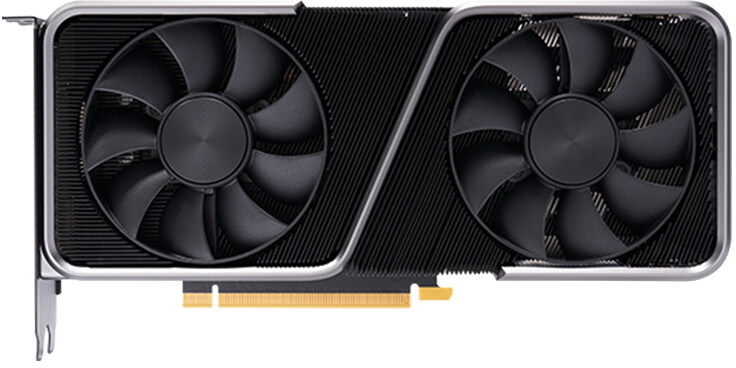 DLSS AI 加速NVIDIA DLSS 是一项开创性 AI 渲染技术，它利用 GeForce RTX 搭载的专用 AI 处理单元 - Tensor Core，可在不损失画质的前提下，大幅提升游戏帧率。这无疑为您提供了足够的空间来调高设置并提升分辨率，从而获得更加精彩的视觉体验。AI 正在推动游戏行业大变革。光线追踪光线追踪是游戏图形领域的宏大愿景，该技术通过模拟光线的物理行为，甚至可以将电影级实时渲染应用于对图像要求极为严格的游戏中。实现专业级直播令人惊艳的图形效果和流畅无卡顿的推流技术，让您的直播大绽光芒。新一代硬件编码和解码技术相结合，以精致的细节展现您的所有精彩瞬间。借助虚拟背景、摄像头人脸追踪和麦克风降噪等强大 AI 功能打造的效果，全新 NVIDIA Broadcast 应用可提高音频和视频质量，进而提高直播质量。GeForce RTX 30 系列 GPU 始终都能提供强劲性能和逼真画质，助您展现更好的直播效果。为创意进阶助力借助 GeForce RTX 30 系列 GPU，将您的创意项目提升至全新水平。在热门创意应用中实现 AI 加速。由包含专用驱动和工具的 NVIDIA Studio 平台提供支持。同时以再度缩短运行时间为目标。无论是渲染复杂的 3D 场景、编辑 8K 视频，还是以高编码质量和画质进行直播，GeForce RTX GPU 均能通过强大性能满足您的需求，令您满意。如需更多信息请访问中科云达官方网站：www.cloudta.com.cn 或拨打免费服务电话：400-801-5670销售：sales@cloudta.com.cn中科云达公司保留对产品规格或其它产品信息（包括但不限于产品重量、外观、尺寸或其它物理因素）不经通知予以更改的权利；文中所提到的信息，如因产品升级或其它原因而导致的变更，恕不另行通知。本文中所涉及的产品图片均以产品实物为准。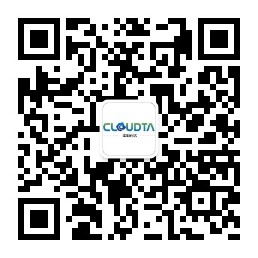 产品型号产品型号RTX 3060NVIDIA CUDA® Core 核心数量3584加速频率 (GHz)1.78基础频率 (GHz)1.32标准显存配置 12 GB GDDR6显存位宽192位RayTracingCores 2nd GenerationTensor Core 3rd Generation   NVIDIA架构Ampere标准显示器接口 HDMI 2.1、3x DisplayPort 1.4aHDCP2.3长度9.5" (242 mm)宽度4.4" (112 mm)高度2-Slot显卡功率 (W)170辅助电源接口1 个 PCIe 8-Pin 接口